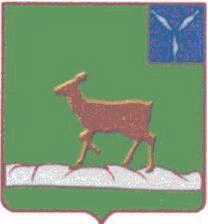 АДМИНИСТРАЦИЯ ИВАНТЕЕВСКОГО МУНИЦИПАЛЬНОГО РАЙОНА  САРАТОВСКОЙ ОБЛАСТИ                                          РАСПОРЯЖЕНИЕ с.Ивантеевка От 29.10.2020г № 245-рОб объявлении конкурса перевозчиковвсех форм собственности на правоосуществления пассажирских перевозок автомобильным транспортом на территории Ивантеевского  муниципального района Саратовской областиВ соответствии с федеральным законом "Об организации регулярных перевозок пассажиров и багажа автомобильным транспортом и городским наземным электрическим транспортом в Российской Федерации и о внесении изменений в отдельные законодательные акты Российской Федерации" от 13.07.2015 N 220-ФЗ ,в соответствии с законом Саратовской области  от № 31-ЗСО от 28.03.2016 г. «Об отдельных вопросах организации регулярных перевозок пассажиров и багажа автомобильным транспортом и городским наземным электрическим транспортом в Саратовской области» , и Уставом Ивантеевского муниципального района, в целях дальнейшего развития пассажирских перевозок автомобильным транспортом на территории Ивантеевского муниципального района           1. Объявить конкурс 09 декабря 2020 года перевозчиков всех форм собственности на право осуществления пассажирских перевозок автомобильным транспортом на территории Ивантеевского муниципального района Саратовской области, и утвердить условия конкурса согласно приложению.2. Конкурсной комиссии по отбору перевозчиков всех форм собственности на право осуществления пассажирских перевозок автомобильным транспортом на территории Ивантеевского муниципального района Саратовской области:2.1. Опубликовать в районной газете «Ивантеевский вестник» объявление о конкурсе и обеспечить прием документов от претендентов;2.2. Провести конкурс в соответствии с требованиями законодательства3.  Контроль за выполнением настоящего распоряжения возложить на заместителя главы администрации Ивантеевского муниципального района Саратовской области- Савенкова Юрия Николаевича.Глава Ивантеевского муниципального района                                                   В.В.БасовПроект   внесен: СОГЛАСОВАНО:Дата и времяполучения согласования___________________Главным специалистом по имуществу  отдела архитектуры и капитального  строительства администрации   Ивантеевского муниципального районаЕ.Н.Юрина___________________Первый заместитель главы администрации   Ивантеевского муниципального районаВ.А. Болмосов_______ ____________Заместитель главы администрации   Ивантеевского муниципального района по строительству, ЖКХ, промышленности, водоснабжения и водоотведенияЮ.Н. Савенков_______ ____________Управляющая делами администрации Ивантеевского муниципального районаА.М. Грачева_______ ____________Начальник юридического отдела администрации Ивантеевского муниципального районаИ.В. Афанасьева